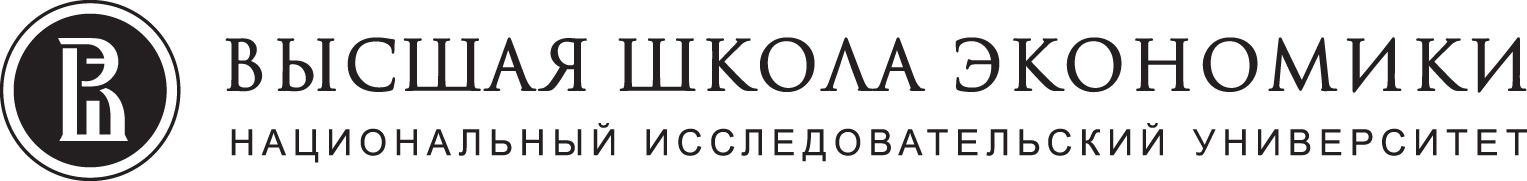 ФАКУЛЬТЕТ ФИЗИКИ
Летняя школа по физике
 «От черных дыр к кубитам»Программа2-6 июля 2019 годаМоскваВторник, 2 июля 2019 годаВторник, 2 июля 2019 года9:30 – 10:00Регистрация участников школы(фойе 1-го этажа)10:00 – 11:15Открытие Летней школыДекан факультета физики, Михаил Рюрикович Трунин (ауд. Б-802)11:15 – 11:45Кофе-брейк, общение с деканом факультета физики(ауд. Б-804)11:45 – 13:00Лекция «Низкие температуры и высокие магнитные поля в физике и технике»Академический руководитель образовательной программы «Физика», Василий Николаевич Глазков  (ауд. Б-802)13:00 – 14:00Обед14:00 – 16:00Демонстрационные опыты с использованием азота Аспиранты факультета физики(ауд. Б-802)Среда, 3 июля 2019 годаСреда, 3 июля 2019 года10:00 – 11:15Лекция «Большие установки в физике твердого тела»Академический руководитель образовательной программы «Физика», Василий Николаевич Глазков  (ауд. Б-802)11:15 – 11:45Кофе-брейк, общение с представителями факультета(ауд. Б-804)11:45 – 13:00Лекция «Поиск кристаллов с необычными электрическими свойствами»Доцент факультета физики, Прудкогляд Валерий Андреевич (ауд. Б-802)13:00 – 14:00Обед14:00 – 16:00Лекция «Космическая погода»Доцент базовой кафедры физики космоса Института космических исследований РАН, Долгоносов Максим Сергеевич(ауд. Б-802)Четверг, 4 июля 2019 годаЧетверг, 4 июля 2019 года10:00 – 11:15Лекция «Турбулентные течения во вращающихся жидкостях»Доцент факультета физики, Вергелес Сергей Сергеевич(ауд. Б-802)11:15 – 11:45Кофе-брейк, общение с представителями факультета(ауд. Б-804)11:45 – 13:00Лекция «Рентгеновская астрономия и российско-германская космическая обсерватория «Спектр-РГ»Научный сотрудник базовой кафедры физики космоса Института космических исследований РАН, Лыскова Наталья Сергеевна(ауд. Б-802)13:00 – 14:00Обед14:00 – 16:00Лекция «Как измерить симметрию кристаллов»Доцент факультета физики, Кунцевич Александр Юрьевич(ауд. Б-802)Пятница, 5 июля 2019 годаПятница, 5 июля 2019 года10:00 – 11:15Круглый стол «Лабораторный практикум факультета физики»Студенты факультета физики(7 этаж)11:15 – 11:45Кофе-брейк, общение с представителями факультета(ауд. Б-804)11:45 – 13:00Круглый стол «Лабораторный практикум факультета физики»Студенты факультета физики(7 этаж)13:00 – 14:00Обед14:00 – 16:00Круглый стол «Лабораторный практикум факультета физики»Студенты факультета физики(7 этаж)Суббота, 6 июля 2019 годаСуббота, 6 июля 2019 года10:00 – 12:00Круглый стол «Жизнь на факультете физики»Студенты факультета физики(7 этаж)12:00 – 12:30Кофе-брейк, общение с представителями факультета(ауд. Б-804)12:30 – 14:00Круглый стол «Жизнь на факультете физики»Студенты факультета физики(7 этаж)14:00 – 15:00Закрытие школы. Фото на память(7 этаж)